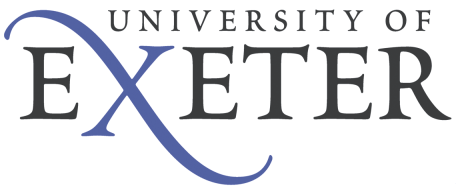 Technical Services[Insert job title here] i.e. Laboratory Technician, Laboratory Manager etc(Ref. No - to be completed by HR)The University of Exeter is a Russell Group university that combines world-class research with very high levels of student satisfaction. Exeter has over 4,600 staff and 21,000 students from more than 130 different countries and is amongst the top universities worldwide according to the Times Higher Education World University Rankings.  Our research focuses on some of the most fundamental issues facing humankind today. We need a team of talented individuals to support our teaching and research, and in training the next generation of top scientists. This fixed term/permanent role is available [immediately/from – date].  Working as part of the [insert relevant team/ Unit of Activity] in Technical Services the role holder provide direct support to [research/teaching/other – specify] activities in [location].  [Insert further text to describe the role].We offer a wide range of benefits which can be found here http://www.exeter.ac.uk/staff/benefits/benefits/, and include, generous holiday entitlement, pension, on-site gym and continuous investment in your personal and professional development.Before submitting an application you may wish to discuss the post further by contacting either [Name] (telephone: [telephone number], email: [email address]) or [name] (telephone: [telephone number], email: [email address]).Our women in HE work extends the principles of the Athena SWAN Charter and the Gender Equality Charter Mark to all roles in the University.  We are committed to bringing the best development experience to women, and men, at all stages of their careers as well as being passionate about promoting careers for women in science to encourage them to reach their full potential.The University of Exeter is an equal opportunity employer which is 'Positive about Disabled People'. Whilst all applicants will be judged on merit alone, we particularly welcome applications from groups currently underrepresented in the workforce.Technical Services at the University of Exeter is comprised of STEMM-facing research and teaching technical staff. Whilst all operating in a single service our staff work in a wide range of specialist areas such as, Engineering, Physics, Geology, Mining and Minerals, Renewable Energy, Life and Environmental Science, Sports and Health Science, Medical Sciences and Medical Imaging.We need a team of talented individuals to support our teaching and research, and in training the next generation of top scientists. This fixed term/permanent role is available [immediately/from – date].  Working as part of the [insert relevant team/ Unit of Activity] in Technical Services the role holder provide direct support to [research/teaching/other – specify] activities in [location].  [Insert further text to describe the role].We offer a wide range of benefits which can be found here http://www.exeter.ac.uk/staff/benefits/benefits/, and include, generous holiday entitlement, pension, on-site gym and continuous investment in your personal and professional development (see http://www.exeter.ac.uk/departments/technicalservices/).Before submitting an application you may wish to discuss the post further by contacting either [Name] (telephone: [telephone number], email: [email address]) or [name] (telephone: [telephone number], email: [email address]).Our women in HE work extends the principles of the Athena SWAN Charter and the Gender Equality Charter Mark to all roles in the University.  We are committed to bringing the best development experience to women, and men, at all stages of their careers as well as being passionate about promoting careers for women in science to encourage them to reach their full potential.The  is an equal opportunity employer which is 'Positive about Disabled People'. Whilst all applicants will be judged on merit alone, we particularly welcome applications from groups currently underrepresented in the workforce.For HR Use only:PRESS OPTION – Remove for Trent. Use for Jobs.ac, Thisisexeter and any other external adverts.The starting salary will be [insert bottom of band figure here] progressing to [insert figure beneath contribution points level here] per annum on Grade [insert grade level i.e. E], subject to knowledge, skills and experience.LECTURERS ONLY (please add in if it hasn’t already been included).Our Exeter Academic initiative supports high performing academics to achieve their potential and develop their career.E&E Online OPTIONFor more information and to apply online please go to our website.PRESS OPTION – Use for any other external adverts.Applications should be made via our website. For more information and to apply online please go to www.exeter.ac.uk/jobs Please quote reference number insert ref number in any correspondence.TRENT OPTION – Only use in Trent adverts.To view the Job Description and Person Specification document please click here. Use Hyperlink to FP’s: http://www.admin.ex.ac.uk/personnel/jobs/********.pdfPRESS OPTION – Remove for Trent. Use for all external adverts.The closing date for completed applications is Date.